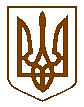 БУЧАНСЬКА     МІСЬКА      РАДАКИЇВСЬКОЇ ОБЛАСТІ08292,  місто Буча, вулиця  Енергетиків, 12	В И К О Н А В Ч И  Й         К О М І Т Е Т	Р  І  Ш  Е  Н  Н  Я« 16  » _лютого  2016 року                                                                                № 47 Про виконання  фінансових планівкомунальних підприємств м.Буча за 2015 рік та розгляд   фінансових планівкомунальних підприємств м.Буча на 2016 рік	Заслухавши керівників комунальних підприємств міста про виконання фінансових планів за 2015 рік та фінансові плани на 2016 рік, зважаючи на норми розпорядження Кабінету Міністрів України від 13.04.2005 № 95-р «Про складання фінансових планів підприємств», еруючись Законом України «Про місцеве самоврядування в Україні», виконавчий комітет Бучанської міської ради ВИРІШИВ:1. Затвердити звіти про виконання фінансових планів за 2015 рік та фінансові плани комунальних підприємств на 2016 рік.	2. Керівникам комунальних підприємств забезпечити:виконання  затверджених планів на 2016 рік в повному обсязі;виплату заробітної плати, розрахунки за використані енергоносії, сплату податків та інших обов’язкових платежів.	3. З метою безумовного виконання  фінансового  плану, його дохідної частини, керівникам комунальних підприємств:активізувати роботу по стягненню дебіторської заборгованості та заборгованості населення;вжити заходів щодо збільшення  об’ємів випуску та реалізації продукції;вжити заходів щодо підвищення якості робіт та послуг;вжити заходів щодо недопущення необґрунтованих витрат. 	4. Контроль за виконанням цього рішення покласти на першого заступника міського голови  .Міський голова                                                                                            А.П. Федорук   Керуючий справами							    Г.В. СурайПогоджено:Перший заступник міського голови	Я.В. ДобрянськийЗавідувач юридичним відділом						    Т.О. ШаправськийПодання:Завідувач відділом економіки						    О.В. Лукіна